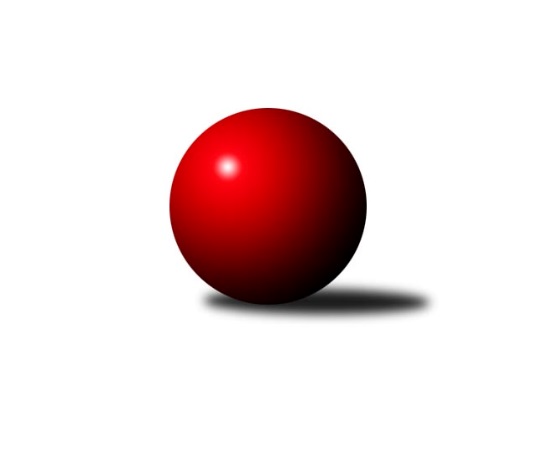 Č.1Ročník 2021/2022	11.9.2021Nejlepšího výkonu v tomto kole: 2510 dosáhlo družstvo: Kuželky Aš BKrajský přebor KV 2021/2022Výsledky 1. kolaSouhrnný přehled výsledků:TJ Lomnice B	- TJ Šabina 	10:6	2489:2394		11.9.Kuželky Aš B	- TJ Lomnice C	12:4	2510:2478		11.9.Loko Cheb C	- SKK K.Vary B 	13:3	2487:2273		11.9.Slovan KV C	- Sokol Teplá	8:8	2478:2450		11.9.TJ Lomnice D	- TJ Jáchymov B	6:10	2299:2364		11.9.Tabulka družstev:	1.	Loko Cheb C	1	1	0	0	13 : 3 	 	 2487	2	2.	Kuželky Aš B	1	1	0	0	12 : 4 	 	 2510	2	3.	TJ Lomnice B	1	1	0	0	10 : 6 	 	 2489	2	4.	TJ Jáchymov B	1	1	0	0	10 : 6 	 	 2364	2	5.	Slovan KV C	1	0	1	0	8 : 8 	 	 2478	1	6.	Sokol Teplá	1	0	1	0	8 : 8 	 	 2450	1	7.	Kuželky Aš C	0	0	0	0	0 : 0 	 	 0	0	8.	TJ Šabina	1	0	0	1	6 : 10 	 	 2394	0	9.	TJ Lomnice D	1	0	0	1	6 : 10 	 	 2299	0	10.	TJ Lomnice C	1	0	0	1	4 : 12 	 	 2478	0	11.	SKK K.Vary B	1	0	0	1	3 : 13 	 	 2273	0Podrobné výsledky kola:	 TJ Lomnice B	2489	10:6	2394	TJ Šabina 	Pavel Přerost	 	 206 	 210 		416 	 2:0 	 365 	 	168 	 197		Jaromír Černý	Zuzana Kožíšková	 	 213 	 211 		424 	 2:0 	 393 	 	195 	 198		Marek Zvěřina	Jiří Guba	 	 222 	 193 		415 	 0:2 	 432 	 	224 	 208		Eduard Seidl	Tereza Štursová	 	 171 	 193 		364 	 0:2 	 373 	 	206 	 167		Jiří Beneš ml.	Lucie Vajdíková	 	 193 	 208 		401 	 0:2 	 425 	 	214 	 211		František Seidl	Hubert Guba	 	 214 	 255 		469 	 2:0 	 406 	 	206 	 200		Tomáš Seidlrozhodčí: Jiří GubaNejlepší výkon utkání: 469 - Hubert Guba	 Kuželky Aš B	2510	12:4	2478	TJ Lomnice C	Dagmar Jedličková	 	 204 	 212 		416 	 0:2 	 450 	 	241 	 209		Monika Maněnová	Martina Pospíšilová	 	 218 	 238 		456 	 2:0 	 398 	 	204 	 194		Růžena Kovačíková	Vít Veselý	 	 211 	 213 		424 	 0:2 	 444 	 	217 	 227		Petr Lidmila	Václav Veselý	 	 203 	 207 		410 	 2:0 	 404 	 	197 	 207		Jiří Flejšar	Luděk Kratochvíl	 	 199 	 203 		402 	 2:0 	 386 	 	195 	 191		Lubomír Hromada	Václav Pilař	 	 207 	 195 		402 	 2:0 	 396 	 	206 	 190		Přemysl Krůtarozhodčí: Martina PospíšilováNejlepší výkon utkání: 456 - Martina Pospíšilová	 Loko Cheb C	2487	13:3	2273	SKK K.Vary B 	Miroslav Budil	 	 228 	 221 		449 	 2:0 	 343 	 	158 	 185		Blanka Martinková *1	Ivan Rambousek	 	 199 	 203 		402 	 1:1 	 402 	 	198 	 204		Jiří Mitáček st.	Jana Hamrová	 	 197 	 209 		406 	 2:0 	 331 	 	160 	 171		Irena Balcarová	Daniel Hussar	 	 201 	 162 		363 	 0:2 	 382 	 	205 	 177		Miroslav Špaček	Vladimír Krýsl	 	 218 	 225 		443 	 2:0 	 393 	 	205 	 188		Pavel Pazdera	Eva Nováčková	 	 203 	 221 		424 	 2:0 	 422 	 	213 	 209		Václav Zemanrozhodčí: Jana Hamrovástřídání: *1 od 55. hodu Jiří GabriškoNejlepší výkon utkání: 449 - Miroslav Budil	 Slovan KV C	2478	8:8	2450	Sokol Teplá	Miroslav Handšuh	 	 241 	 227 		468 	 2:0 	 369 	 	199 	 170		Jana Čížková	Robert Žalud	 	 194 	 191 		385 	 0:2 	 440 	 	228 	 212		Miroslava Boková	Pavlína Stašová	 	 199 	 215 		414 	 0:2 	 415 	 	204 	 211		Luboš Axamský	Luděk Stríž	 	 198 	 199 		397 	 0:2 	 403 	 	211 	 192		Rostislav Milota	Martina Sobotková	 	 202 	 206 		408 	 2:0 	 405 	 	199 	 206		Jiří Velek	Jiří Šafr	 	 206 	 200 		406 	 0:2 	 418 	 	193 	 225		Miroslav Pešťákrozhodčí: František PrůšaNejlepší výkon utkání: 468 - Miroslav Handšuh	 TJ Lomnice D	2299	6:10	2364	TJ Jáchymov B	Albert Kupčík	 	 201 	 224 		425 	 2:0 	 347 	 	175 	 172		Hana Makarová	Radek Plechatý	 	 199 	 210 		409 	 2:0 	 398 	 	211 	 187		Martin Bezouška	Helena Pollnerová	 	 179 	 185 		364 	 0:2 	 399 	 	227 	 172		Jiří Šeda	Libuše Korbelová	 	 195 	 170 		365 	 0:2 	 429 	 	203 	 226		Stanislav Pelc	Hanuš Slavík	 	 181 	 202 		383 	 2:0 	 372 	 	189 	 183		Vlastimil Čegan	Josef Zvěřina	 	 187 	 166 		353 	 0:2 	 419 	 	196 	 223		Ladislav Martínekrozhodčí: Hanuš SlavíkNejlepší výkon utkání: 429 - Stanislav PelcPořadí jednotlivců:	jméno hráče	družstvo	celkem	plné	dorážka	chyby	poměr kuž.	Maximum	1.	Hubert Guba 	TJ Lomnice B	469.00	293.0	176.0	1.0	1/1	(469)	2.	Miroslav Handšuh 	Slovan KV C	468.00	315.0	153.0	3.0	1/1	(468)	3.	Martina Pospíšilová 	Kuželky Aš B	456.00	313.0	143.0	3.0	1/1	(456)	4.	Monika Maněnová 	TJ Lomnice C	450.00	298.0	152.0	6.0	1/1	(450)	5.	Miroslav Budil 	Loko Cheb C	449.00	316.0	133.0	10.0	1/1	(449)	6.	Petr Lidmila 	TJ Lomnice C	444.00	302.0	142.0	7.0	1/1	(444)	7.	Vladimír Krýsl 	Loko Cheb C	443.00	329.0	114.0	10.0	1/1	(443)	8.	Miroslava Boková 	Sokol Teplá	440.00	297.0	143.0	9.0	1/1	(440)	9.	Eduard Seidl 	TJ Šabina 	432.00	304.0	128.0	3.0	1/1	(432)	10.	Stanislav Pelc 	TJ Jáchymov B	429.00	297.0	132.0	11.0	1/1	(429)	11.	Albert Kupčík 	TJ Lomnice D	425.00	276.0	149.0	9.0	1/1	(425)	12.	František Seidl 	TJ Šabina 	425.00	285.0	140.0	7.0	1/1	(425)	13.	Vít Veselý 	Kuželky Aš B	424.00	287.0	137.0	6.0	1/1	(424)	14.	Zuzana Kožíšková 	TJ Lomnice B	424.00	311.0	113.0	6.0	1/1	(424)	15.	Eva Nováčková 	Loko Cheb C	424.00	311.0	113.0	13.0	1/1	(424)	16.	Václav Zeman 	SKK K.Vary B 	422.00	308.0	114.0	8.0	1/1	(422)	17.	Ladislav Martínek 	TJ Jáchymov B	419.00	270.0	149.0	8.0	1/1	(419)	18.	Miroslav Pešťák 	Sokol Teplá	418.00	296.0	122.0	6.0	1/1	(418)	19.	Dagmar Jedličková 	Kuželky Aš B	416.00	275.0	141.0	8.0	1/1	(416)	20.	Pavel Přerost 	TJ Lomnice B	416.00	296.0	120.0	11.0	1/1	(416)	21.	Jiří Guba 	TJ Lomnice B	415.00	281.0	134.0	4.0	1/1	(415)	22.	Luboš Axamský 	Sokol Teplá	415.00	290.0	125.0	4.0	1/1	(415)	23.	Pavlína Stašová 	Slovan KV C	414.00	280.0	134.0	7.0	1/1	(414)	24.	Václav Veselý 	Kuželky Aš B	410.00	281.0	129.0	9.0	1/1	(410)	25.	Radek Plechatý 	TJ Lomnice D	409.00	294.0	115.0	14.0	1/1	(409)	26.	Martina Sobotková 	Slovan KV C	408.00	301.0	107.0	11.0	1/1	(408)	27.	Tomáš Seidl 	TJ Šabina 	406.00	271.0	135.0	7.0	1/1	(406)	28.	Jana Hamrová 	Loko Cheb C	406.00	275.0	131.0	6.0	1/1	(406)	29.	Jiří Šafr 	Slovan KV C	406.00	302.0	104.0	10.0	1/1	(406)	30.	Jiří Velek 	Sokol Teplá	405.00	291.0	114.0	9.0	1/1	(405)	31.	Jiří Flejšar 	TJ Lomnice C	404.00	278.0	126.0	10.0	1/1	(404)	32.	Rostislav Milota 	Sokol Teplá	403.00	289.0	114.0	10.0	1/1	(403)	33.	Václav Pilař 	Kuželky Aš B	402.00	286.0	116.0	10.0	1/1	(402)	34.	Luděk Kratochvíl 	Kuželky Aš B	402.00	287.0	115.0	6.0	1/1	(402)	35.	Ivan Rambousek 	Loko Cheb C	402.00	288.0	114.0	9.0	1/1	(402)	36.	Jiří Mitáček  st.	SKK K.Vary B 	402.00	315.0	87.0	23.0	1/1	(402)	37.	Lucie Vajdíková 	TJ Lomnice B	401.00	276.0	125.0	9.0	1/1	(401)	38.	Jiří Šeda 	TJ Jáchymov B	399.00	266.0	133.0	8.0	1/1	(399)	39.	Martin Bezouška 	TJ Jáchymov B	398.00	274.0	124.0	12.0	1/1	(398)	40.	Růžena Kovačíková 	TJ Lomnice C	398.00	281.0	117.0	9.0	1/1	(398)	41.	Luděk Stríž 	Slovan KV C	397.00	281.0	116.0	2.0	1/1	(397)	42.	Přemysl Krůta 	TJ Lomnice C	396.00	290.0	106.0	11.0	1/1	(396)	43.	Marek Zvěřina 	TJ Šabina 	393.00	277.0	116.0	9.0	1/1	(393)	44.	Pavel Pazdera 	SKK K.Vary B 	393.00	279.0	114.0	13.0	1/1	(393)	45.	Lubomír Hromada 	TJ Lomnice C	386.00	264.0	122.0	13.0	1/1	(386)	46.	Robert Žalud 	Slovan KV C	385.00	280.0	105.0	10.0	1/1	(385)	47.	Hanuš Slavík 	TJ Lomnice D	383.00	267.0	116.0	8.0	1/1	(383)	48.	Miroslav Špaček 	SKK K.Vary B 	382.00	281.0	101.0	11.0	1/1	(382)	49.	Jiří Beneš  ml.	TJ Šabina 	373.00	266.0	107.0	22.0	1/1	(373)	50.	Vlastimil Čegan 	TJ Jáchymov B	372.00	240.0	132.0	6.0	1/1	(372)	51.	Jana Čížková 	Sokol Teplá	369.00	273.0	96.0	11.0	1/1	(369)	52.	Libuše Korbelová 	TJ Lomnice D	365.00	252.0	113.0	14.0	1/1	(365)	53.	Jaromír Černý 	TJ Šabina 	365.00	276.0	89.0	12.0	1/1	(365)	54.	Tereza Štursová 	TJ Lomnice B	364.00	252.0	112.0	17.0	1/1	(364)	55.	Helena Pollnerová 	TJ Lomnice D	364.00	267.0	97.0	18.0	1/1	(364)	56.	Daniel Hussar 	Loko Cheb C	363.00	266.0	97.0	16.0	1/1	(363)	57.	Josef Zvěřina 	TJ Lomnice D	353.00	266.0	87.0	21.0	1/1	(353)	58.	Hana Makarová 	TJ Jáchymov B	347.00	284.0	63.0	24.0	1/1	(347)	59.	Irena Balcarová 	SKK K.Vary B 	331.00	243.0	88.0	18.0	1/1	(331)Sportovně technické informace:Starty náhradníků:registrační číslo	jméno a příjmení 	datum startu 	družstvo	číslo startu24810	Vít Veselý	11.09.2021	Kuželky Aš B	1x
Hráči dopsaní na soupisku:registrační číslo	jméno a příjmení 	datum startu 	družstvo	26629	Helena Pollnerová	11.09.2021	TJ Lomnice D	Program dalšího kola:2. kolo18.9.2021	so	9:00	SKK K.Vary B  - TJ Lomnice B	18.9.2021	so	9:00	Kuželky Aš C - TJ Lomnice D	18.9.2021	so	9:00	Sokol Teplá - Loko Cheb C	18.9.2021	so	9:00	TJ Šabina  - Kuželky Aš B	18.9.2021	so	9:00	TJ Jáchymov B - Slovan KV C				TJ Lomnice C - -- volný los --	Nejlepší šestka kola - absolutněNejlepší šestka kola - absolutněNejlepší šestka kola - absolutněNejlepší šestka kola - absolutněNejlepší šestka kola - dle průměru kuželenNejlepší šestka kola - dle průměru kuželenNejlepší šestka kola - dle průměru kuželenNejlepší šestka kola - dle průměru kuželenNejlepší šestka kola - dle průměru kuželenPočetJménoNázev týmuVýkonPočetJménoNázev týmuPrůměr (%)Výkon1xHubert GubaLomnice B4691xHubert GubaLomnice B118.394691xMiroslav HandšuhSlovan K.Vary C4681xMiroslav HandšuhSlovan K.Vary C113.364681xMartina PospíšilováKuželky Aš B4561xMartina PospíšilováKuželky Aš B111.564561xMonika ManěnováTJ Lomnice C4501xMonika ManěnováTJ Lomnice C110.094501xMiroslav BudilLoko Cheb C4491xEduard SeidlTJ Šabina109.054321xPetr LidmilaTJ Lomnice C4441xPetr LidmilaTJ Lomnice C108.62444